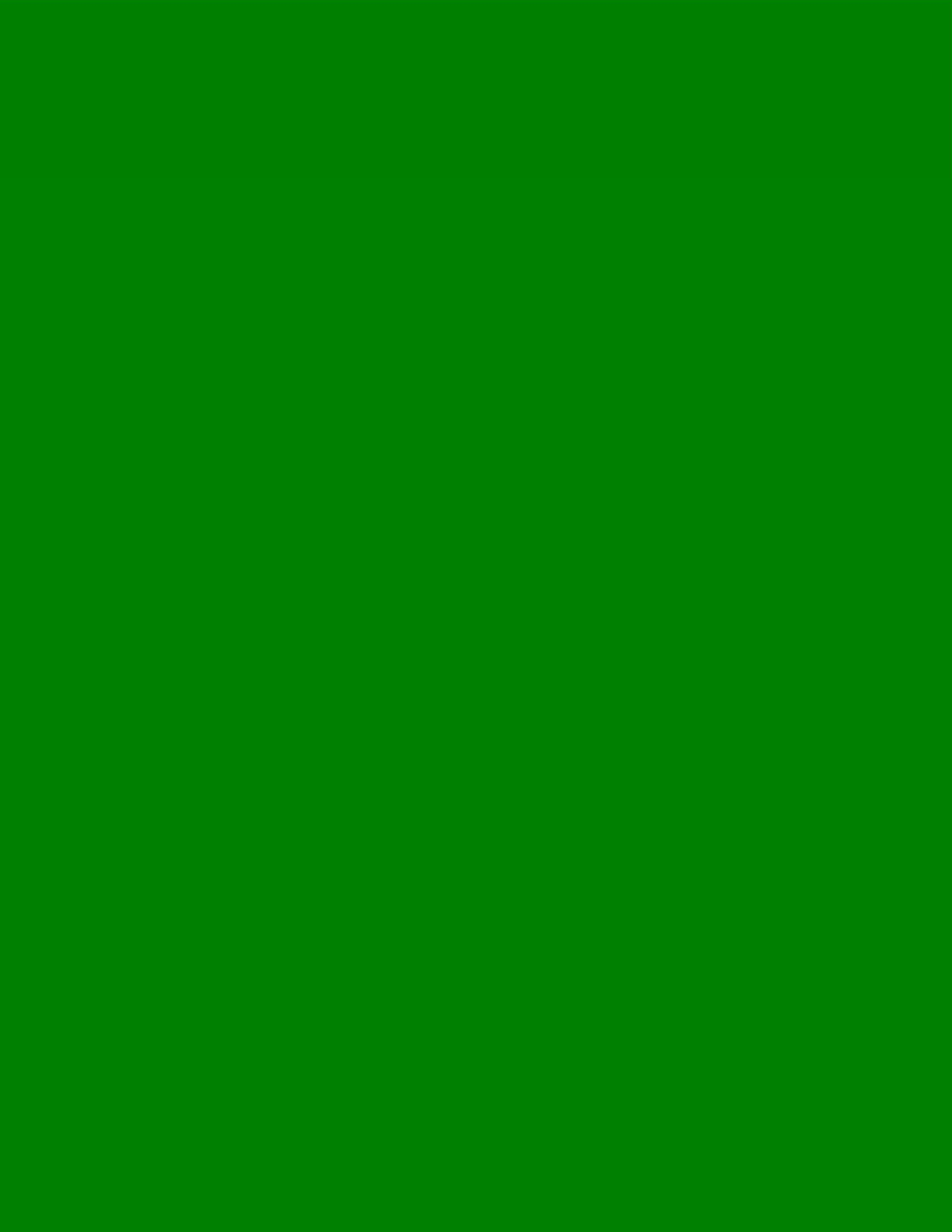 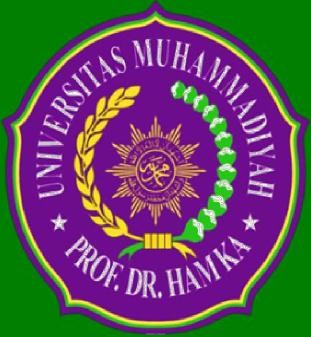 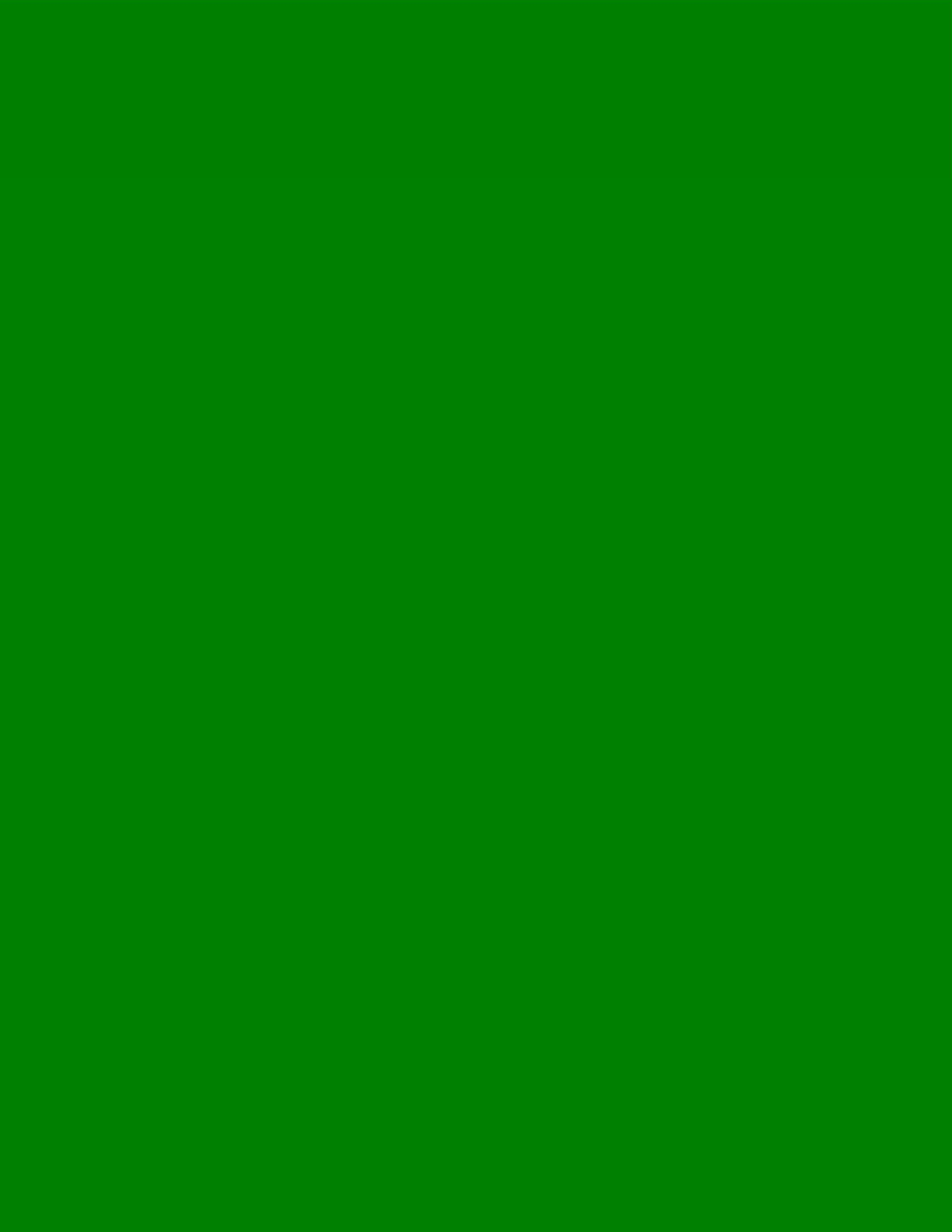 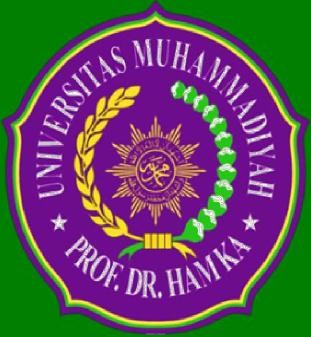 PROPOSAL PENELITIAN PENGEMBANGAN IPTEK (PPI)Tim PengusulDr. LISZULFAH ROZA, MIS – 1010128601FERAWATI, S.Pd, M.PdDra. YULIA RAMDAHAR. M.PdHUSNIN NAHRY YARZA, M.Si PROGRAM STUDI PENDIDIKAN FISIKAFAKULTAS KEGURUAN DAN ILMU PENGETAHUAN UNIVERSITAS MUHAMMADIYAH PROF. DR. HAMKA2021HALAMAN PENGESAHANJudul Penelitian Jenis Penelitian	: Ketua Peneliti		:Link Profil simakip	:Fakultas 		: Anggota Peneliti	:Link Profil simakip	: http://simakip.uhamka.ac.id/pengguna/indexlistWaktu Penelitian	:  6 BulanLuaran PenelitianLuaran Wajib		:Status Luaran	Wajib	: Luaran Tambahan	:Status Luaran Tambahan:RINGKASANKata Kunci: Latar BelakangUrgensi PenelitianTINJAUAN PUSTAKARoadmap PenelitianMETODE PENELITIANDiagram Alir PenelitianPenjelasan Jika diperlukanJadwal Penelitian Catatan;(informasi tambahan untuk menjelaskan kegiatan)DAFTAR PUSTAKAAbkhalimov, E. & Ershov, B.   2010.   Ptcoreagshell Nanoparticle-Catalyzed Reduction of Methylviologene with Hydrogen in Aqueous Solution.  Colloid journal  72(4): 441-445.Alivisatos, A. P.   1996.   Semiconductor Clusters, Nanocrystals, and Quantum Dots.  Science  271(5251): 933.Alonso, A., Vigués, N., Muñoz-Berbel, X., Macanás, J., Muñoz, M., Mas, J. & Muraviev, D. N.   2011.   Environmentally-Safe Bimetallic Ag@ Co Magnetic Nanocomposites with Antimicrobial Activity.  Chemical Communications  47(37): 10464-10466.Andersen, H. C.   1980.   Molecular Dynamics Simulations at Constant Pressure and/or Temperature.  The Journal of chemical physics  72(4): 2384-2393.Araki, S., Matsunaga, F. & Fukuhara, H. 1991. Alkylation of Benzene with Isopropanol and a Zeolite Catalyst, Oxidation of Cumene to Form Cumene Hydroperoxide, Hydrogenation the Acetone, Google Patents.Balouch, A., Ali Umar, A., Mawarnis, E. R., Md Saad, S. K., Mat Salleh, M., Abd Rahman, M. Y., Kityk, I. & Oyama, M.   2015.   Synthesis of Amorphous Platinum Nanofibers Directly on an Ito Substrate and Its Heterogeneous Catalytic Hydrogenation Characterization.  ACS applied materials & interfaces  7(14): 7776-7785.Balouch, A., Ali Umar, A., Shah, A. A., Mat Salleh, M. & Oyama, M.   2013.   Efficient Heterogeneous Catalytic Hydrogenation of Acetone to Isopropanol on Semihollow and Porous Palladium Nanocatalyst.  ACS applied materials & interfaces  5(19): 9843-9849.Balouch, A., Umar, A. A., Tan, S. T., Nafisah, S., Saad, S. K. M., Salleh, M. M. & Oyama, M.   2013.   Fibrous, Ultra-Small Nanorod-Constructed Platinum Nanocubes Directly Grown on the Ito Substrate and Their Heterogeneous Catalysis Application.  RSC Advances  3(43): 19789-19792.Banfield, J. F., Welch, S. A., Zhang, H., Ebert, T. T. & Penn, R. L.   2000.   Aggregation-Based Crystal Growth and Microstructure Development in Natural Iron Oxyhydroxide Biomineralization Products.  Science  289(5480): 751-754.Banin, U.   2007.   Nanocrystals: Tiny Seeds Make a Big Difference.  Nature materials  6(9): 625-626.Bare, S. R., Strongin, D. & Somorjai, G.   1986.   Ammonia Synthesis over Iron Single-Crystal Catalysts: The Effects of Alumina and Potassium.  The Journal of Physical Chemistry  90(20): 4726-4729.Becker, C. A., Cowin, J. P., Wharton, L. & Auerbach, D. J.   1977.   Co2 Product Velocity Distribution for Co Oxidation on Platinum.    DTIC Document.Bligaard, T. & Nørskov, J. K.   2007.   Ligand Effects in Heterogeneous Catalysis and Electrochemistry.  Electrochimica Acta  52(18): 5512-5516.Bond, G. C.   1987.   Heterogeneous Catalysis.   Boudesocque, N., Vandensteendam, C., Lafon, C., Girold, C. & Baronnet, J.   2006.   Hydrogen Production by Thermal Water Splitting Using a Thermal Plasma.  Proceedings of 16th World Hydrogen Energy Conference (WHEC 16), hlm. Bratlie, K. M., Lee, H., Komvopoulos, K., Yang, P. & Somorjai, G. A.   2007.   Platinum Nanoparticle Shape Effects on Benzene Hydrogenation Selectivity.  Nano Letters  7(10): 3097-3101.Brust, M., Walker, M., Bethell, D., Schiffrin, D. J. & Whyman, R.   1994.   Synthesis of Thiol-Derivatised Gold Nanoparticles in a Two-Phase Liquid–Liquid System.  J. Chem. Soc., Chem. Commun.  7): 801-802.Bus, E. & Van Bokhoven, J. A.   2007.   Hydrogen Chemisorption on Supported Platinum, Gold, and Platinum–Gold-Alloy Catalysts.  Physical Chemistry Chemical Physics  9(22): 2894-2902.Campbell, C. T.   2013.   The Energetics of Supported Metal Nanoparticles: Relationships to Sintering Rates and Catalytic Activity.  Accounts of chemical research  46(8): 1712-1719.Cao, D. & Bergens, S. H.   2003.   A Direct 2-Propanol Polymer Electrolyte Fuel Cell.  Journal of power sources  124(1): 12-17.Chen, W.-H., Jheng, J.-G. & Yu, A.   2008.   Hydrogen Generation from a Catalytic Water Gas Shift Reaction under Microwave Irradiation.  international journal of hydrogen energy  33(18): 4789-4797.Choi, J.-H., Jeong, K.-J., Dong, Y., Han, J., Lim, T.-H., Lee, J.-S. & Sung, Y.-E.   2006.   Electro-Oxidation of Methanol and Formic Acid on PtRu and Ptau for Direct Liquid Fuel Cells.  Journal of power sources  163(1): 71-75.Corain, B., Schmid, G. & Toshima, N.   2011.    Metal Nanoclusters in Catalysis and Materials Science: The Issue of Size Control: The Issue of Size Control. Elsevier.Cortright, R., Watwe, R. & Dumesic, J.   2000.   Ethane Hydrogenolysis over Platinum: Selection and Estimation of Kinetic Parameters.  Journal of Molecular Catalysis A: Chemical  163(1): 91-103.Davey, W. P.   1925.   Precision Measurements of the Lattice Constants of Twelve Common Metals.  Physical Review  25(6): 753.De Miguel, S., Scelza, O., Román-Martınez, M., De Lecea, C. S.-M., Cazorla-Amorós, D. & Linares-Solano, A.   1998.   States of Pt in Pt/C Catalyst Precursors after Impregnation, Drying and Reduction Steps.  Applied Catalysis A: General  170(1): 93-103.Devarajan, S., Bera, P. & Sampath, S.   2005.   Bimetallic Nanoparticles: A Single Step Synthesis, Stabilization, and Characterization of Au–Ag, Au–Pd, and Au–Pt in Sol–Gel Derived Silicates.  Journal of colloid and interface science  290(1): 117-129.Farkas, A. & Farkas, L.   1939.   The Catalytic Interaction of Acetylene and Hydrogen on Platinum.  Journal of the American Chemical Society  61(12): 3396-3401.Farmer, J. A. & Campbell, C. T.   2010.   Ceria Maintains Smaller Metal Catalyst Particles by Strong Metal-Support Bonding.  Science  329(5994): 933-936.Ferrando, R., Jellinek, J. & Johnston, R. L.   2008.   Nanoalloys: From Theory to Applications of Alloy Clusters and Nanoparticles.  Chemical reviews  108(3): 845-910.Fouilloux, P.   1983.   The Nature of Raney Nickel, Its Adsorbed Hydrogen and Its Catalytic Activity for Hydrogenation Reactions (Review).  Applied Catalysis  8(1): 1-42.Frühberger, B., Eng Jr, J. & Chen, J.   1997.   Observation of Anomalous Reactivities of Ni/Pt (111) Bimetallic Surfaces.  Catalysis Letters  45(1-2): 85-92.Fuente, A., Pulgar, G., González, F., Pesquera, C. & Blanco, C.   2001.   Activated Carbon Supported Pt Catalysts: Effect of Support Texture and Metal Precursor on Activity of Acetone Hydrogenation.  Applied Catalysis A: General  208(1): 35-46.Fuku, K., Sakano, T., Kamegawa, T., Mori, K. & Yamashita, H.   2012.   Enhanced Hydrogenation Activity of Nano-Sized Pd–Ni Bimetal Particles on Ti-Containing Mesoporous Silica Prepared by a Photo-Assisted Deposition Method.  Journal of Materials Chemistry  22(32): 16243-16247.Gandia, L., Diaz, A. & Montes, M.   1995.   Selectivity in the High-Temperature Hydrogenation of Acetone with Silica-Supported Nickel and Cobalt Catalysts.  Journal of Catalysis  157(2): 461-471.Gandía, L. M. & Montes, M.   1994.   Effect of the Reduction Temperature on the Selectivity of the High Temperature Reaction of Acetone and Hydrogen over Alumina and Titania Supported Nickel and Cobalt Catalysts.  Journal of molecular catalysis  94(3): 347-367.Gao, F. & Goodman, D. W.   2012.   Pd–Au Bimetallic Catalysts: Understanding Alloy Effects from Planar Models and (Supported) Nanoparticles.  Chemical Society Reviews  41(24): 8009-8020.Garin, F., Aeiyach, S., Legare, P. & Maire, G.   1982.   Isomerization and Hydrogenolysis of C 6 Alkanes on Pt Al2 O3 Catalysts and Pt Single-Crystal Faces.  Journal of Catalysis  77(2): 323-337.Gates, B. C., Katzer, J. R. & Schuit, G. C.   1979.    Chemistry of Catalytic Processes. McGraw-Hill New York.Gilbert, B., Huang, F., Zhang, H., Waychunas, G. A. & Banfield, J. F.   2004.   Nanoparticles: Strained and Stiff.  Science  305(5684): 651-654.Gomez, T., Florez, E., Rodriguez, J. A. & Illas, F.   2011.   Reactivity of Transition Metals (Pd, Pt, Cu, Ag, Au) toward Molecular Hydrogen Dissociation: Extended Surfaces Versus Particles Supported on Tic (001) or Small Is Not Always Better and Large Is Not Always Bad.  The Journal of Physical Chemistry C  115(23): 11666-11672.Gong, M., Li, F., Yao, Z., Zhang, S., Dong, J., Chen, Y. & Tang, Y.   2015.   Highly Active and Durable Platinum-Lead Bimetallic Alloy Nanoflowers for Formic Acid Electrooxidation.  Nanoscale  7(11): 4894-4899.Gonzalez, S., Neyman, K. M., Shaikhutdinov, S., Freund, H.-J. & Illas, F.   2007.   On the Promoting Role of Ag in Selective Hydrogenation Reactions over Pd-Ag Bimetallic Catalysts: A Theoretical Study.  The Journal of Physical Chemistry C  111(18): 6852-6856.Greeley, J. & Mavrikakis, M.   2005.   Surface and Subsurface Hydrogen: Adsorption Properties on Transition Metals and near-Surface Alloys.  The Journal of Physical Chemistry B  109(8): 3460-3471.Guo, S. & Sun, S.   2012.   Fept Nanoparticles Assembled on Graphene as Enhanced Catalyst for Oxygen Reduction Reaction.  Journal of the American Chemical Society  134(5): 2492-2495.Habas, S. E., Lee, H., Radmilovic, V., Somorjai, G. A. & Yang, P.   2007.   Shaping Binary Metal Nanocrystals through Epitaxial Seeded Growth.  Nature materials  6(9): 692-697.Hagen, J.   2015.    Industrial Catalysis: A Practical Approach. John Wiley & Sons.Hagen, J. B.   1992.    An Entangled Bank: The Origins of Ecosystem Ecology. Rutgers University Press.Hammer, B. & Nørskov, J.   1995.   Electronic Factors Determining the Reactivity of Metal Surfaces.  Surface Science  343(3): 211-220.Hao, R., Xing, R., Xu, Z., Hou, Y., Gao, S. & Sun, S.   2010.   Synthesis, Functionalization, and Biomedical Applications of Multifunctional Magnetic Nanoparticles.  Advanced Materials  22(25): 2729-2742.He, W., Wu, X., Liu, J., Zhang, K., Chu, W., Feng, L., Hu, X., Zhou, W. & Xie, S.   2009.   Pt-Guided Formation of Pt− Ag Alloy Nanoislands on Au Nanorods and Improved Methanol Electro-Oxidation.  The Journal of Physical Chemistry C  113(24): 10505-10510.Hu, M., Linder, D. P., Buongiorno Nardelli, M. & Striolo, A.   2013.   Hydrogen Adsorption on Platinum–Gold Bimetallic Nanoparticles: A Density Functional Theory Study.  The Journal of Physical Chemistry C  117(29): 15050-15060.Huang, X., Tang, S., Liu, B., Ren, B. & Zheng, N.   2011.   Enhancing the Photothermal Stability of Plasmonic Metal Nanoplates by a Core‐Shell Architecture.  Advanced Materials  23(30): 3420-3425.Hwu, H. H., Eng, J. & Chen, J. G.   2002.   Ni/Pt (111) Bimetallic Surfaces: Unique Chemistry at Monolayer Ni Coverage.  Journal of the American Chemical Society  124(4): 702-709.Ji, X., Lee, K. T., Holden, R., Zhang, L., Zhang, J., Botton, G. A., Couillard, M. & Nazar, L. F.   2010.   Nanocrystalline Intermetallics on Mesoporous Carbon for Direct Formic Acid Fuel Cell Anodes.  Nature chemistry  2(4): 286-293.Jiang, H.-L., Akita, T., Ishida, T., Haruta, M. & Xu, Q.   2011.   Synergistic Catalysis of Au@ Ag Core−Shell Nanoparticles Stabilized on Metal−Organic Framework.  Journal of the American Chemical Society  133(5): 1304-1306.Kitchin, J., Nørskov, J. K., Barteau, M. & Chen, J.   2004.   Modification of the Surface Electronic and Chemical Properties of Pt (111) by Subsurface 3d Transition Metals.  Journal of Chemical Physics  120(21): 10240-10246.Kobayashi, H., Yamauchi, M., Kitagawa, H., Kubota, Y., Kato, K. & Takata, M.   2010.   Atomic-Level Pd− Pt Alloying and Largely Enhanced Hydrogen-Storage Capacity in Bimetallic Nanoparticles Reconstructed from Core/Shell Structure by a Process of Hydrogen Absorption/Desorption.  Journal of the American Chemical Society  132(16): 5576-5577.Kojima, Y., Suzuki, K.-I., Fukumoto, K., Sasaki, M., Yamamoto, T., Kawai, Y. & Hayashi, H.   2002.   Hydrogen Generation Using Sodium Borohydride Solution and Metal Catalyst Coated on Metal Oxide.  international journal of hydrogen energy  27(10): 1029-1034.Kozuch, S. & Shaik, S.   2008.   Kinetic-Quantum Chemical Model for Catalytic Cycles: The Haber− Bosch Process and the Effect of Reagent Concentration.  The Journal of Physical Chemistry A  112(26): 6032-6041.Kumar, D., Chen, M. & Goodman, D.   2007.   Synthesis of Vinyl Acetate on Pd-Based Catalysts.  Catalysis today  123(1): 77-85.Lewis, L. N.   1993.   Chemical Catalysis by Colloids and Clusters.  Chemical reviews  93(8): 2693-2730.Link, S., Wang, Z. L. & El-Sayed, M.   1999.   Alloy Formation of Gold-Silver Nanoparticles and the Dependence of the Plasmon Absorption on Their Composition.  The Journal of Physical Chemistry B  103(18): 3529-3533.Liu, P. & Nørskov, J. K.   2001.   Ligand and Ensemble Effects in Adsorption on Alloy Surfaces.  Physical Chemistry Chemical Physics  3(17): 3814-3818.Liu, X., Wang, D. & Li, Y.   2012.   Synthesis and Catalytic Properties of Bimetallic Nanomaterials with Various Architectures.  Nano Today  7(5): 448-466.Luzyanin, K. V., Tskhovrebov, A. G., Carias, M. C., Guedes Da Silva, M. F. T. C., Pombeiro, A. J. & Kukushkin, V. Y.   2009.   Novel Metal-Mediated (M= Pd, Pt) Coupling between Isonitriles and Benzophenone Hydrazone as a Route to Aminocarbene Complexes Exhibiting High Catalytic Activity (M= Pd) in the Suzuki− Miyaura Reaction.  Organometallics  28(22): 6559-6566.Maillard, F., Eikerling, M., Cherstiouk, O., Schreier, S., Savinova, E. & Stimming, U.   2004.   Size Effects on Reactivity of Pt Nanoparticles in Co Monolayer Oxidation: The Role of Surface Mobility.  Faraday discussions  125(357-377.Mandal, S., Roy, D., Chaudhari, R. V. & Sastry, M.   2004.   Pt and Pd Nanoparticles Immobilized on Amine-Functionalized Zeolite: Excellent Catalysts for Hydrogenation and Heck Reactions.  Chemistry of materials  16(19): 3714-3724.Matczak, P.   2010.   Computational Study of the Adsorption of Molecular Hydrogen on Pdag, Pdau, Ptag, and Ptau Dimers.  Reaction Kinetics, Mechanisms and Catalysis  102(1): 1-20.Mayrhofer, K., Blizanac, B., Arenz, M., Stamenkovic, V., Ross, P. & Markovic, N.   2005.   The Impact of Geometric and Surface Electronic Properties of Pt-Catalysts on the Particle Size Effect in Electrocatalysis.  The Journal of Physical Chemistry B  109(30): 14433-14440.Min, M., Kim, C., Yang, Y. I., Yi, J. & Lee, H.   2011.   Top-Down Shaping of Metal Nanoparticles in Solution: Partially Etched Au@ Pt Nanoparticles with Unique Morphology.  Chemical Communications  47(28): 8079-8081.Modic, F. J. 1970. Platinum Catalyst Composition for Hydrosilation Reactions, Google Patents.Morsy, S. M.   2014.   Role of Surfactants in Nanotechnology and Their Applications.  Int. J. Curr. Microbiol. App. Sci  3(5): 237-260.Moulijn, J. A., Van Diepen, A. & Kapteijn, F.   2001.   Catalyst Deactivation: Is It Predictable?: What to Do?  Applied Catalysis A: General  212(1): 3-16.Narayanan, S. & Unnikrishnan, R.   1998.   Acetone Hydrogenation over Co-Precipitated Ni/Al2o3, Co/Al2O3 and Fe/Al2O3 Catalysts.  J. Chem. Soc., Faraday Trans.  94(8): 1123-1128.Noyori, R. & Ohkuma, T.   2001.   Asymmetric Catalysis by Architectural and Functional Molecular Engineering: Practical Chemo‐and Stereoselective Hydrogenation of Ketones.  Angewandte Chemie International Edition  40(1): 40-73.Oezaslan, M., Heggen, M. & Strasser, P.   2011.   Size-Dependent Morphology of Dealloyed Bimetallic Catalysts: Linking the Nano to the Macro Scale.  Journal of the American Chemical Society  134(1): 514-524.Ott, L. S., Campbell, S., Seddon, K. R. & Finke, R. G.   2007.   Evidence That Imidazolium-Based Ionic Ligands Can Be Metal (0)/Nanocluster Catalyst Poisons in at Least the Test Case of Iridium (0)-Catalyzed Acetone Hydrogenation.  Inorganic chemistry  46(24): 10335-10344.Ozzin, G. & Arsenault, A. 2005. Nanochemistry. A Chemical Approach to Nanomaterials, RSC Publlishing: London.Park, J. Y., Zhang, Y., Joo, S. H., Jung, Y. & Somorjai, G. A.   2012.   Size Effect of Rhpt Bimetallic Nanoparticles in Catalytic Activity of Co Oxidation: Role of Surface Segregation.  Catalysis today  181(1): 133-137.Parsons, R., Sachtler, W., H, G., Feil, D., A, V. & X, D. 1969. Discussion of Role Individual Surface Atoms in Chemisorption and Catalysis by Nickel-Copper Alloys, Elsevier Science Bv Po Box 211, 1000 Ae Amsterdam, Netherlands. 18: 77.Patocka, J. & Kuca, K.     Toxic Alcohols: Aliphatic Saturated Alcohols.  Pavlenko, N., Tripol'skii, A. & Golodets, G. I.   1985.   Vapor Phase Heterogeneous Catalytic Hydrogenation of Acetone. I. Investigation of the Processes of Preparation of Applied Metallic Catalysts.  Kinet. katal  26(108-114.Peng, Z.   2010.   Platinum Alloy Nanoparticles: Composition, Shape, Structure and Electrocatalytic Property.   Tesis   University of Rochester.Peng, Z. & Yang, H.   2008.   Ag–Pt Alloy Nanoparticles with the Compositions in the Miscibility Gap.  Journal of Solid State Chemistry  181(7): 1546-1551.Peng, Z. & Yang, H.   2009.   Designer Platinum Nanoparticles: Control of Shape, Composition in Alloy, Nanostructure and Electrocatalytic Property.  Nano Today  4(2): 143-164.Prieto, P., Nistor, V., Nouneh, K., Oyama, M., Abd-Lefdil, M. & Díaz, R.   2012.   Xps Study of Silver, Nickel and Bimetallic Silver–Nickel Nanoparticles Prepared by Seed-Mediated Growth.  Applied Surface Science  258(22): 8807-8813.Radnik, J., Mohr, C. & Claus, P.   2003.   On the Origin of Binding Energy Shifts of Core Levels of Supported Gold Nanoparticles and Dependence of Pretreatment and Material Synthesis.  Physical Chemistry Chemical Physics  5(1): 172-177.Ramanathan, S.   2010.   Thin Film Metal-Oxides.  Harvard University: Springer New York Dordrecht Heidelberg London  Ren, J. & Tilley, R. D.   2007.   Shape‐Controlled Growth of Platinum Nanoparticles.  small  3(9): 1508-1512.Rodriguez, J. A. & Kuhn, M.   1994.   Electronic and Chemical Properties of Ag/Pt (111) and Cu/Pt (111) Surfaces: Importance of Changes in the D Electron Populations.  The Journal of Physical Chemistry  98(44): 11251-11255.Ross, P., Lipkowski, J. & Ross, P.   1998.   Electrocatalysis.  J. Lipkowski. PN Ross (eds.), Wiley-VCH, New York  Rousset, J., Aires, F. C. S., Bornette, F., Cattenot, M., Pellarin, M., Stievano, L. & Renouprez, A.   2000.   Characterization and Reactivity of Pd–Pt Bimetallic Supported Catalysts Obtained by Laser Vaporization of Bulk Alloy.  Applied Surface Science  164(1): 163-168.Sachtler, J. & Somorjai, G.   1983.   Influence of Ensemble Size on Co Chemisorption and Catalytic N-Hexane Conversion by Au-Pt (111) Bimetallic Single-Crystal Surfaces.  Journal of Catalysis  81(1): 77-94.Sachtler, W.   1973.   Surface Composition of Alloys in Equilibrium.  Vide-Science Technique Et Applications  28(164): 67-71.Saion, E., Gharibshahi, E. & Naghavi, K.   2013.   Size-Controlled and Optical Properties of Monodispersed Silver Nanoparticles Synthesized by the Radiolytic Reduction Method.  International journal of molecular sciences  14(4): 7880-7896.Schaal, M. T., Hyman, M. P., Rangan, M., Ma, S., Williams, C. T., Monnier, J. R. & Medlin, J. W.   2009.   Theoretical and Experimental Studies of Ag–Pt Interactions for Supported Ag–Pt Bimetallic Catalysts.  Surface Science  603(4): 690-696.Schmickler, W. & Santos, E.   2010.    Interfacial Electrochemistry. Springer Science & Business Media.Schmickler, W. & Santos, E.   2010.   Metal and Semiconductor Electrodes.  Dlm.  (pnyt.).   Interfacial Electrochemistry,  hlm. 9-18. Springer.Sen, B. & Vannice, M. A.   1988.   Metal-Support Effects on Acetone Hydrogenation over Platinum Catalysts.  Journal of Catalysis  113(1): 52-71.Sen, F. & Gökagaç, G.   2007.   Different Sized Platinum Nanoparticles Supported on Carbon: An Xps Study on These Methanol Oxidation Catalysts.  The Journal of Physical Chemistry C  111(15): 5715-5720.Silvestre-Albero, J., Rupprechter, G. & Freund, H.-J.   2005.   Atmospheric Pressure Studies of Selective 1, 3-Butadiene Hydrogenation on Pd Single Crystals: Effect of Co Addition.  Journal of Catalysis  235(1): 52-59.Sinfelt, J.   1973.   Supported “Bimetallic Cluster” Catalysts.  Journal of Catalysis  29(2): 308-315.Sinfelt, J. H.   1983.    Bimetallic Catalysts: Discoveries, Concepts, and Applications. Wiley-Interscience.Song, H., Rioux, R. M., Hoefelmeyer, J. D., Komor, R., Niesz, K., Grass, M., Yang, P. & Somorjai, G. A.   2006.   Hydrothermal Growth of Mesoporous Sba-15 Silica in the Presence of Pvp-Stabilized Pt Nanoparticles: Synthesis, Characterization, and Catalytic Properties.  Journal of the American Chemical Society  128(9): 3027-3037.Stamenkovic, V. R., Fowler, B., Mun, B. S., Wang, G., Ross, P. N., Lucas, C. A. & Marković, N. M.   2007.   Improved Oxygen Reduction Activity on Pt3ni (111) Via Increased Surface Site Availability.  Science  315(5811): 493-497.Stamenkovic, V. R., Mun, B. S., Mayrhofer, K. J., Ross, P. N. & Markovic, N. M.   2006.   Effect of Surface Composition on Electronic Structure, Stability, and Electrocatalytic Properties of Pt-Transition Metal Alloys: Pt-Skin Versus Pt-Skeleton Surfaces.  Journal of the American Chemical Society  128(27): 8813-8819.Stoddart, C. & Kemball, C.   1956.   The Catalytic Hydrogenation of Acetone on Evaporated Metallic Films.  Journal of Colloid Science  11(4): 532-542.Strasser, P., Koh, S., Anniyev, T., Greeley, J., More, K., Yu, C., Liu, Z., Kaya, S., Nordlund, D. & Ogasawara, H.   2010.   Lattice-Strain Control of the Activity in Dealloyed Core–Shell Fuel Cell Catalysts.  Nature chemistry  2(6): 454-460.Sumodjo, P., Da Silva, E. & Rabockai, T.   1989.   Electrosorption of Hydroxylated Compounds: A Comparative Study of Molecules with Three Carbon Atoms.  Journal of electroanalytical chemistry and interfacial electrochemistry  271(1): 305-317.Sun, K.-Q., Hong, Y.-C., Zhang, G.-R. & Xu, B.-Q.   2011.   Synergy between Pt and Au in Pt-on-Au Nanostructures for Chemoselective Hydrogenation Catalysis.  ACS Catalysis  1(10): 1336-1346.Tan, S. T., Umar, A. A., Balouch, A., Yahaya, M., Yap, C. C., Salleh, M. M. & Oyama, M.   2014.   Zno Nanocubes with (101) Basal Plane Photocatalyst Prepared Via a Low-Frequency Ultrasonic Assisted Hydrolysis Process.  Ultrasonics sonochemistry  21(2): 754-760.Tao, A. R., Habas, S. & Yang, P.   2008.   Shape Control of Colloidal Metal Nanocrystals.  small  4(3): 310-325.Taufany, F., Pan, C.-J., Rick, J., Chou, H.-L., Tsai, M.-C., Hwang, B.-J., Liu, D.-G., Lee, J.-F., Tang, M.-T. & Lee, Y.-C.   2011.   Kinetically Controlled Autocatalytic Chemical Process for Bulk Production of Bimetallic Core–Shell Structured Nanoparticles.  ACS nano  5(12): 9370-9381.Thormählen, P., Skoglundh, M., Fridell, E. & Andersson, B.   1999.   Low-Temperature Co Oxidation over Platinum and Cobalt Oxide Catalysts.  Journal of Catalysis  188(2): 300-310.Tomin, A., Lazarev, A., Bere, M. P., Redjeb, H. & Török, B.   2012.   Selective Reduction of Ketones Using Water as a Hydrogen Source under High Hydrostatic Pressure.  Organic & biomolecular chemistry  10(36): 7321-7326.Tripković, A., Popović, K. D., Stevanović, R., Socha, R. & Kowal, A.   2006.   Activity of a Ptbi Alloy in the Electrochemical Oxidation of Formic Acid.  Electrochemistry communications  8(9): 1492-1498.Umar, A. A., Rahmi, E., Balouch, A., Rahman, M. Y. A., Salleh, M. M. & Oyama, M.   2014.   Highly-Reactive AgPt Nanofern Composed of {001}-Faceted Nanopyramidal Spikes for Enhanced Heterogeneous Photocatalysis Application.  Journal of Materials Chemistry A  2(41): 17655-17665.Vastag, S., Heil, B. & Markó, L.   1979.   Rhodium Phosphine Complexes as Homogeneous Catalysts. 7. Effect of Phosphine Structure on Catalytic Activity in Acetone Hydrogenation.  Journal of molecular catalysis  5(3): 189-195.Vincent, R., Lindstedt, R., Malik, N., Reid, I. & Messenger, B.   2008.   The Chemistry of Ethane Dehydrogenation over a Supported Platinum Catalyst.  Journal of Catalysis  260(1): 37-64.Vollhardt, P. & Schore, N.   2011.   Organic Chemistry.   Wang, B., Yin, S., Wang, G., Buldum, A. & Zhao, J.   2001.   Novel Structures and Properties of Gold Nanowires.  Physical Review Letters  86(10): 2046.Wang, D., Peng, Q. & Li, Y.   2010.   Nanocrystalline Intermetallics and Alloys.  Nano Research  3(8): 574-580.Wu, B., Huang, H., Yang, J., Zheng, N. & Fu, G.   2012.   Selective Hydrogenation of Α, Β‐Unsaturated Aldehydes Catalyzed by Amine‐Capped Platinum‐Cobalt Nanocrystals.  Angewandte Chemie International Edition  51(14): 3440-3443.Xiong, Y. & Lu, X.   2014.    Metallic Nanostructures: From Controlled Synthesis to Applications. Springer.Xu, J., Zhao, T. & Liang, Z.   2008.   Synthesis of Active Platinum− Silver Alloy Electrocatalyst toward the Formic Acid Oxidation Reaction.  The Journal of Physical Chemistry C  112(44): 17362-17367.Xu, Y., Hou, S., Liu, Y., Zhang, Y., Wang, H. & Zhang, B.   2012.   Facile One-Step Room-Temperature Synthesis of Pt 3 Ni Nanoparticle Networks with Improved Electro-Catalytic Properties.  Chemical Communications  48(21): 2665-2667.Yao, K. X., Liu, X., Li, Z., Li, C. C., Zeng, H. C. & Han, Y.   2012.   Preparation of a Ru‐Nanoparticles/Defective‐Graphene Composite as a Highly Efficient Arene‐Hydrogenation Catalyst.  ChemCatChem  4(12): 1938-1942.Yasuda, H., Matsubayashi, N., Sato, T. & Yoshimura, Y.   1998.   Confirmation of Sulfur Tolerance of Bimetallic Pd–Pt Supported on Highly Acidic Usy Zeolite by Exafs.  Catalysis Letters  54(1-2): 23-27.Yin, A.-X., Min, X.-Q., Zhang, Y.-W. & Yan, C.-H.   2011.   Shape-Selective Synthesis and Facet-Dependent Enhanced Electrocatalytic Activity and Durability of Monodisperse Sub-10 Nm Pt− Pd Tetrahedrons and Cubes.  Journal of the American Chemical Society  133(11): 3816-3819.Yin, A.-X., Min, X.-Q., Zhu, W., Wu, H.-S., Zhang, Y.-W. & Yan, C.-H.   2012.   Multiply Twinned Pt–Pd Nanoicosahedrons as Highly Active Electrocatalysts for Methanol Oxidation.  Chemical Communications  48(4): 543-545.Yoon, J., Khi, N. T., Kim, H., Kim, B., Baik, H., Back, S., Lee, S., Lee, S.-W., Kwon, S. J. & Lee, K.   2013.   High Yield Synthesis of Catalytically Active Five-Fold Twinned Pt Nanorods from a Surfactant-Ligated Precursor.  Chemical Communications  49(6): 573-575.You, H., Peng, Z., Wu, J. & Yang, H.   2011.   Lattice Contracted Agpt Nanoparticles.  Chemical Communications  47(47): 12595-12597.Yuk, J. M., Park, J., Ercius, P., Kim, K., Hellebusch, D. J., Crommie, M. F., Lee, J. Y., Zettl, A. & Alivisatos, A. P.   2012.   High-Resolution Em of Colloidal Nanocrystal Growth Using Graphene Liquid Cells.  Science  336(6077): 61-64.Zhang, J., Mo, Y., Vukmirovic, M., Klie, R., Sasaki, K. & Adzic, R.   2004.   Platinum Monolayer Electrocatalysts for O2 Reduction: Pt Monolayer on Pd (111) and on Carbon-Supported Pd Nanoparticles.  The Journal of Physical Chemistry B  108(30): 10955-10964.Zhang, J., Yang, H., Yang, K., Fang, J., Zou, S., Luo, Z., Wang, H., Bae, I. T. & Jung, D. Y.   2010.   Monodisperse Pt3fe Nanocubes: Synthesis, Characterization, Self‐Assembly, and Electrocatalytic Activity.  Advanced Functional Materials  20(21): 3727-3733.Zhang, W., Yang, J. & Lu, X.   2012.   Tailoring Galvanic Replacement Reaction for the Preparation of Pt/Ag Bimetallic Hollow Nanostructures with Controlled Number of Voids.  ACS nano  6(8): 7397-7405.Zhao, D. & Xu, B. Q.   2006.   Enhancement of Pt Utilization in Electrocatalysts by Using Gold Nanoparticles.  Angewandte Chemie  118(30): 5077-5081.Zhou, S., Jackson, G. S. & Eichhorn, B.   2007.   Aupt Alloy Nanoparticles for Co‐Tolerant Hydrogen Activation: Architectural Effects in Au‐Pt Bimetallic Nanocatalysts.  Advanced Functional Materials  17(16): 3099-3104.Zhou, S., Mcilwrath, K., Jackson, G. & Eichhorn, B.   2006.   Enhanced Co Tolerance for Hydrogen Activation in Au-Pt Dendritic Heteroaggregate Nanostructures.  Journal of the American Chemical Society  128(6): 1780-1781.Lampiran Rencana Anggaran Penelitain Lampiran Format Susunan Organisasi Tim Pengusul dan Pembagian Tugas SEMINAR PROPOSAL DI PROGRAM STUDISeminar minimal dihadiri oleh Ketua Prodi/Sekertaris dengan participant dosen minimal 3 DosenSurat Pernyataan Peneliti     Mengetahui,                Jakarta, Feli Cianda Adrin BurhendiNIDN 0305089001                    Ketua Peneliti                 Dr. Liszulfah Roza                NIDN. 1010128601      Menyetujui,Dekan          Ketua Lemlitbang UHAMKADekan Fakultas Keguruan dan Ilmu Pendidikan UHAMKADr. Desvian Bandarsyah M.PdNIDN. 0317126903          Prof. Dr. Suswandari, M.Pd                NIDN. 0020116601Link ZoomKetika diklik Link zoom “https://zoom.us/j/99481964069?pwd=K2JjQUNQMGZJSmlqcmdQL0xYNW16Zz09” judulnya harus seminar proposal program studi Pendidikan Fisika fakultas Keguruan dan Ilmu Pendidikan tanggal 12 Maret 2021 pukul 13.00 WIBKetika diklik Link zoom “https://zoom.us/j/99481964069?pwd=K2JjQUNQMGZJSmlqcmdQL0xYNW16Zz09” judulnya harus seminar proposal program studi Pendidikan Fisika fakultas Keguruan dan Ilmu Pendidikan tanggal 12 Maret 2021 pukul 13.00 WIBScreenshoot bukti seminar proposal program studiScreenshoot bukti seminar proposal program studiScreenshoot bukti seminar proposal program studi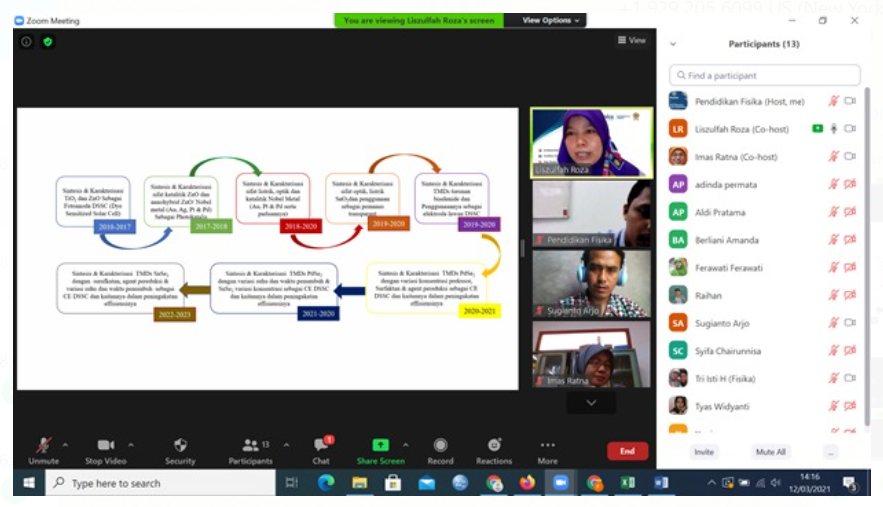 Feli Cianda Adrin, S.Pd, M.Si Imas Ratna Ermawati, M.PdTri Isti Hartini, M.PdSugianto, M.SiDr. Liszulfah Roza